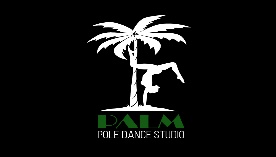 FORMULARZ FIGUR OBOWIĄZKOWYCH I BONUSÓWFORMULARZ FIGUR OBOWIĄZKOWYCH I BONUSÓWFORMULARZ FIGUR OBOWIĄZKOWYCH I BONUSÓWFORMULARZ FIGUR OBOWIĄZKOWYCH I BONUSÓWFORMULARZ FIGUR OBOWIĄZKOWYCH I BONUSÓWFORMULARZ FIGUR OBOWIĄZKOWYCH I BONUSÓWFORMULARZ FIGUR OBOWIĄZKOWYCH I BONUSÓWFORMULARZ FIGUR OBOWIĄZKOWYCH I BONUSÓWProszę wypełnić formularz w kolejności wykonywania – komputerowoProszę wypełnić formularz w kolejności wykonywania – komputerowoProszę wypełnić formularz w kolejności wykonywania – komputerowoProszę wypełnić formularz w kolejności wykonywania – komputerowoProszę wypełnić formularz w kolejności wykonywania – komputerowoProszę wypełnić formularz w kolejności wykonywania – komputerowoProszę wypełnić formularz w kolejności wykonywania – komputerowoProszę wypełnić formularz w kolejności wykonywania – komputerowoZawodnik/-cykategoriaZawodnik/-cykategoriaZawodnik/-cykategoriaZawodnik/-cykategoriaDataDataDataDataNr ElementuNazwa Elementu/ nazwa bonusu Wartość technicznaUwagi Uwagi Punkty(tylko Sędzia)Notatki(tylko Sędzia)Notatki(tylko Sędzia)1234567891011121314Historia:Historia:Historia:Historia:Historia:Punkty za art. i choreografię (tylko sędzia) max 10.Punkty za art. i choreografię (tylko sędzia) max 10.Punkty za art. i choreografię (tylko sędzia) max 10.Punkty za art. i choreografię (tylko sędzia) max 10.Punkty za art. i choreografię (tylko sędzia) max 10.PUNKTY ŁĄCZNIE:PUNKTY ŁĄCZNIE:PUNKTY ŁĄCZNIE:PUNKTY ŁĄCZNIE:PUNKTY ŁĄCZNIE:Podpis zawodnikaPodpis zawodnikaPodpis zawodnikaPodpis sędziego:Podpis sędziego:Podpis sędziego:Podpis sędziego:Podpis sędziego: